        Nr.4367/16.02.2021ANUNŢ PRIVIND OCUPAREA FĂRĂ CONCURS APOSTURILOR  VACANTE  PE PERIOADA DETERMINATĂDirecția de Sănătate Publică a județului Timiş, cu sediul în Timişoara, Str.Lenau nr.10,telefon 0256/ 494680 interior 120, Fax: 0256/494667, județul Timiş,în baza prevederilor Ordinului Ministerului Sănătății nr. 1839/30.10.2020 privind modificarea Ordinului ministrului sănătății nr.905/2020 pentru aprobarea Metodologiei privind ocuparea, fără concurs, a posturilor vacante sau temporar vacante din cadrul Ministerului Sănătății și unităților aflate în subordinea, coordonarea și sub autoritatea Ministerului Sănătății, inclusiv funcțiile publice de execuție și conducere, pe perIoadă determinată, în contextul instituirii stării de alertă pe teritoriul României, conform art.11 din Legea nr.55/2020 privind unele măsuri pentru prevenirea și combaterea efectelor pandemiei de COVID-19, angajează pe perioadă determinată, fără concurs, pe o perioada de până la cel mult  data de 11.04.2021,  personal contractual, după cum urmează:La Serviciul Administrativ/mentenanță:1  post de șofer ICondiții generale  și specifice prevăzute în fișa de post, respectiv de ocupare a posturilor:Condiții generale-Candidații trebuie să îndeplinească următoarele condiții:
a) are cetăţenia română, cetăţenie a altor state membre ale Uniunii Europene sau a statelor aparţinând Spaţiului Economic European şi domiciliul în România;
b) cunoaşte limba română, scris şi vorbit;
c) are vârsta minimă reglementată de prevederile legale;
d) are capacitate deplină de exerciţiu;
e) are o stare de sănătate corespunzătoare postului pentru care candidează, atestată pe baza adeverinţei medicale eliberate de medicul de familie sau de unităţile sanitare abilitate;
f) îndeplineşte condiţiile de studii şi, după caz, de vechime sau alte condiţii specifice potrivit cerinţelor postului scos la concurs;
g) nu a fost condamnată definitiv pentru săvârşirea unei infracţiuni contra umanităţii, contra statului ori contra autorităţii, de serviciu sau în legătură cu serviciul, care împiedică înfăptuirea justiţiei, de fals ori a unor fapte de corupţie sau a unei infracţiuni săvârşite cu intenţie, care ar face-o incompatibilă cu exercitarea funcţiei, cu excepţia situaţiei în care a intervenit reabilitarea.Conditii specifice - diplomă de absolvire a învăţământului mediu ori profesional de specialitate- permis de conducere pentru categoria B- vechimea minimă în activitate ca șofer: 3 ani  Dosarul de înscriere va conține în mod obligatoriu următoarele documente:
a)– cererea, în care se menţionează postul pentru care doreşte să concureze, însoţită de declaraţia privind consimţământul pentru prelucrarea datelor cu caracter personal conform prevederilor Legii nr. 190/2018 privind măsuri de punere în aplicare a Regulamentului (UE) 2016/679 al Parlamentului European şi al Consiliului din 27 aprilie 2016 privind protecţia persoanelor fizice în ceea ce priveşte prelucrarea datelor cu caracter personal şi privind libera circulaţie a acestor date şi de abrogare a Directivei 95/46/CE (Regulamentul general privind protecţia datelor), cu modificările ulterioare – (anexele nr. 2 şi 4 la prezenta metodologie);b)– copia actului de identitate în termen de valabilitate, certificat de naştere, certificat de căsătorie, după caz;c)– copiile documentelor care să ateste nivelul studiilor şi ale altor acte care atestă efectuarea unor specializări, precum şi copiile documentelor care atestă îndeplinirea condiţiilor specifice ale postului;d)– copia carnetului de muncă sau, după caz, adeverinţe care atestă vechimea în muncă, în meserie şi/sau în specialitatea studiilor, în copie;e)– cazierul judiciar sau o declaraţie pe propria răspundere că nu are antecedente penale care să îl facă incompatibil cu funcţia pentru care candidează – (anexa nr. 3 la prezenta metodologie);f)– adeverinţa medicală eliberată de medicul de familie sau certificat medical din care să rezulte că este apt din punct de vedere fizic şi neuropsihic pentru exercitarea activităţii pentru postul pentru care candidează (se acceptă şi documentul primit pe e-mail de la medicul de familie al candidatului);g)– curriculum vitae, model comun european;BIBLIOGRAFIA STABILITĂ PENTRU PROBA DE INTERVIUORDONANTA DE URGENTA nr. 195 din 12 decembrie 2002 (*republicata*)             privind circulatia pe drumurile publice, cu modificarile si completarile ulterioare PUBLICAT ÎN:               <LLNK 32006 6700 43>MONITORUL OFICIAL nr. 670 din 3 august 2006 REGULAMENT din 04 octombrie 2006 de aplicare a ORDONANTEI DE URGENTA nr. 195 din 12 decembrie 2002 (*republicata*) PUBLICAT ÎN: <LLNK 32006 6700 43>MONITORUL OFICIAL nr. 876din 26 octombrie 2006 ORDIN nr. 1.078 din 27 iulie 2010 privind aprobarea regulamentului de organizare si functionare si a structurii organizatorice ale directiilor de sanatate publica judetene si a municipiului Bucuresti PUBLICAT ÎN: <LLNK 32010 5500 43>MONITORUL OFICIAL nr. 550 din 5 august 2010 LEGE nr. 53 din 24 ianuarie 2003, (*republicata*,*actualizata*), cu modificarile si completarile ulterioare CODUL MUNCII PUBLICAT ÎN: <LLNK 32003  720 45>MONITORUL OFICIAL nr. 345 din 18 mai 2011 ORDIN nr. 2.861 din 9 octombrie 2009 pentru aprobarea Normelor privind organizarea si efectuarea inventarierii elementelor de natura activelor, datoriilor si capitalurilor proprii PUBLICAT ÎN: <LLNK 32009 7040 47>MONITORUL OFICIAL nr. 704 din 20 octombrie 2009LEGE nr. 319 din 14 iulie 2006(*actualizata*) a securitatii si sanatatii in munca, cu modificarile si completarile ulterioare PUBLICAT ÎN: <LLNK 32006 6460 43>MONITORUL OFICIAL nr. 646 din 26 iulie 2006 NORME METODOLOGICE din 11 octombrie 2006 de aplicare a LEGII nr. 319 din 14 iulie 2006 a securitatii si sanatatii in munca, cu modificarile si completarile ulterioare PUBLICAT ÎN: <LLNK 32006 6460 43>MONITORUL OFICIAL nr. 882 din 30 octombrie 2006           Copiile documentelor enumerate mai sus vor fi semnate de către titular pe fiecare pagină pentru conformitate cu originalul, și vor fi transmise în format electronic (scanat) pe adresa de e-mail: resurseumane@dsptimis.ro în perioada 17.02.2021-18.02.2021, între orele 10,00-15,00 .         Documentele de înscriere se pot depune și la secretariatul comisiei în perioada 17.02.2021-18.02.2021 între orele 10,00-15,00, cu rugămintea să se respecte măsurile de prevenție impuse: igienizarea mainilor, păstrarea distanței și purtarea măștii de protecție.         Data selecției dosarelor: 19.02.2021          Relaţii suplimentare la  telefon: 0256/494680, interior 120.MINISTERUL SĂNĂTĂȚIIDIRECŢIA DE SĂNĂTATE PUBLICĂ A JUDEȚULUI TIMIŞ300029 TIMIŞOARA, STR. LENAU NR.10TEL: 0256 494680 FAX: 0256-494667Cod fiscal:  11292024Nr. operator de date cu caracter personal-34022Website: www.dsptimis.roe-mail dspj.timis@dsptimis.roBiroul RUNOSTel: 0256 494680 int 120  Fax: 0256 221029e-mail  resurseumane@dsptimis.roresurseumane_salarizare@dsptimis.ro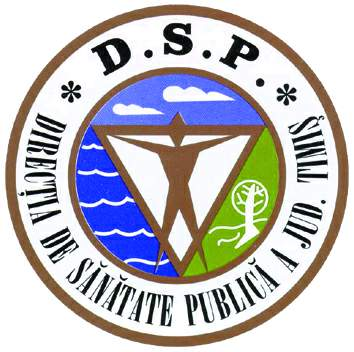 